When your members have paid their Annual Membership Subscriptions at the AGM this form should be completed and sent to National Office with cheque* and updated Membership List provided to you by National Office by 31 March 2024. *Annual Subscriptions can be paid via EFT – if your Club would prefer this payment method, please complete and email your Club’s EFT Donation Form to view@thesmithfamily.com.au after payment has been made.VIEW National OfficeGPO Box 5348Sydney NSW 2001Tel: 1800 805 366view@thesmithfamily.com.au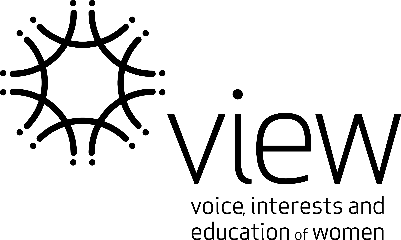 PAYMENT FORM – General DonationDate: Club Name: VIEW ClubVIEW ClubClub Address: Club Contact Position: Club Contact Position: Club Contact Name:Club Contact Name:DescriptionNo of MembersNo of MembersTOTALAnnual Membership Subscriptions 2024 for current club members________$20 per member$____________Cheque NumberCheque NumberCheque Number